RDOŚ-Gd-WOO.420.69.2023.IK.11                                Gdańsk, dnia         stycznia 2024 r./za dowodem doręczenia/ZAWIADOMIENIERegionalny Dyrektor Ochrony Środowiska w Gdańsku, działając na podstawie art. 49 i 61 § 4 ustawy z dnia 14 czerwca 1960 r. Kodeks postępowania administracyjnego (tekst jedn. Dz. U.                  z 2023 r. poz. 775 ze zm.), dalej Kpa, w związku z art. 75 ust. 1 pkt. 1 lit. s) ustawy z dnia 3 października 2008 r. o udostępnianiu informacji o środowisku i jego ochronie, udziale społeczeństwa w ochronie środowiska oraz o ocenach oddziaływania na środowisko (tekst jedn. Dz. U. z 2023 r. poz. 1094 ze zm.), zawiadamia strony postępowania, że  w związku z wnioskiem znak: 31/LB/2023 z dnia 27.09.2023 r. (wpływ 29.09.2023 r.), PERN S.A. z siedzibą w Płocku, działającej poprzez pełnomocnika Pana Leszka Bartosza, o wydanie decyzji o środowiskowych uwarunkowaniach dla przedsięwzięcia pn.: „Budowa rurociągu ropy naftowej DN800 przez Kanał Wysoki (Wielki) wraz z rozbiórką odcinka istniejącego rurociągu” oraz wpływem uzupełnień karty informacyjnej przedsięwzięcia ponownie wystąpiono do Pomorskiego Państwowego Wojewódzkiego Inspektora Sanitarnego w Gdańsku, Dyrektora Zarządu Zlewni w Gdańsku o opinię/uzgodnienie co do konieczności przeprowadzenia oceny oddziaływania przedsięwzięcia na środowiskoi ewentualne określenie zakresu raportu.Planowana inwestycja zlokalizowana będzie na działkach wyszczególnionych w załączniku do niniejszego zawiadomienia.Inwestycja kwalifikowana jest zgodnie z §  3 ust. 1 pkt. 30 a) Rozporządzenia Rady Ministrów 
z dnia 10 września 2019 r. w sprawie przedsięwzięć mogących znacząco oddziaływać na środowisko (Dz. U. z 2019 r. poz. 1839 ze zm.).Przedsięwzięcie będące przedmiotem wniosku jest inwestycją wymienioną w załączniku do ustawy  z dnia 22 lutego 2019 r. o  przygotowaniu i realizacji strategicznych inwestycji w sektorze naftowym (Dz. U. z 2023 r. poz. 1687 ze zm.).Upubliczniono w dniach: od………………… do………………….Pieczęć urzędu:Przekazuje się do upublicznienia:1) strona internetowa RDOŚ w Gdańsku,    https://www.gov.pl/web/rdos-gdansk/obwieszczenia2) tablica ogłoszeń RDOŚ w Gdańsku3) Gmina Pruszcz Gdański4) aa sprawę prowadzi Izabella Kawka tel. 58 6836840Załącznik do zawiadomienia RDOŚ-Gd-WOO.420.69.2023.IK.11Tabela 1. Wykaz działek ewidencyjnych obszaru realizacji 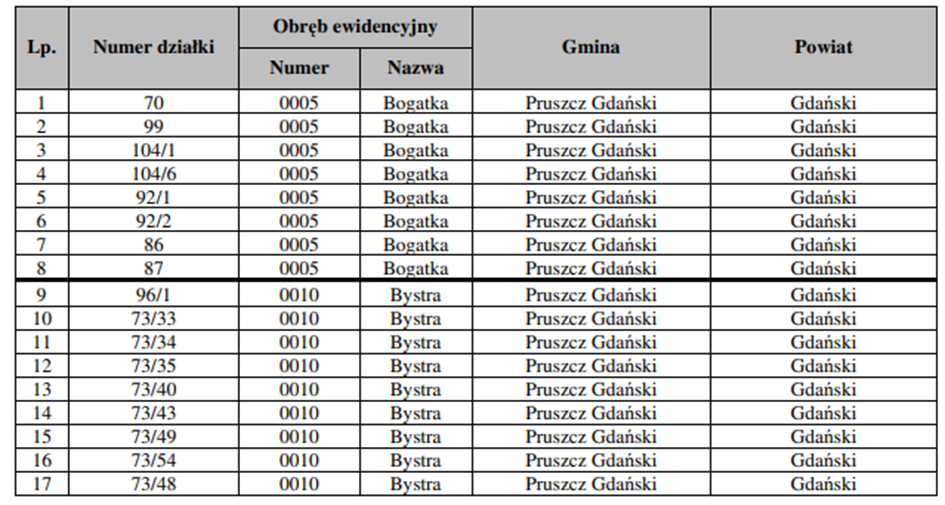 